Test 5  II variant (Options-5)Ex.1 Write the jobs.Ex.2 Fill in with the appropriate verb from the list in Present Simple. One word is extra.Ex.3 Complete the dialogue. One sentence doesn’t match. Tony:   Hello, Bill. Bill:   Hi, Tony. Are you free tonight?  Tony:   Yes, I am. Bill:   Do you want to go the cinema? Tony:   1) ............................................................. Bill:   At 6:00. Tony:   2) ............................................................. Bill:   At 8:30.Tony:   That’s OK with me. Bill:   Can we meet at 5:30? Tony:   Yes, that’s fine. Bill:   3) ............................................................. Tony:   OK! See you there.                                                                                               6 pointsEx.4 Read Derek’s letter. Use the words below to complete the sentences. One word is extra.• husband  • mum • granddad   • dad  • uncle • grandma  • family • sister •  son • cousinDear Harry, I am Ted White and I am 10 years old. This is a picture of my 1)................................. My 2)................... is Ben. He is 42 years old and very clever and strong. He can play football well. Patrisia is my 3).................... . She is 39 and a lovely person. My 4).................... is Ann. She is 70 and very kind. She is my father’s mother. Kavin is her 5)……    and my 6)....................... . He’s 72 and he is very funny. Mary is my little 7)….............. . She is 4 years old and very noisy. My 8).........................., Jhon Brown, is my father’s brother. His 9)........................... John is a popular singer. He  is my favourite 10)................................ . Have you got a big family? Please, send a picture! Take care, Ted10 pointsTotal: 30 pointsEx.6 Look at the clock faces and write the time, as in the example. (You may Use:  o’clock; half; quarter;  past; to)5 points• go  • get  • have  • watch  • do • play • 1  Jessica ................ to the gym three times a week.  2. Bethany ............................. dinner at 7:00.  3. My parents don’t ................................ TV.4. What time do you ...................... up in the morning?5. My brother and I …… our homework in the afternoon.10 pointsA What time does the film start?  B Let’s meet outside the cinema. C And what time does it finish?  D  When is it open?Ex.5 Write questions and short answers as in the example. 0. you / study / English? (X)       Do you study English? No, I don’t.1. you / like /pop music? (V)2. your grandmother / wear / glasses? (X) 3. you / walk /to school?  (V)4. your teacher  /have / lunch at school? (X)5. we / go / to the cinema today? (V)5 points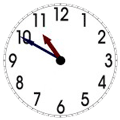 It’s ten to eleven.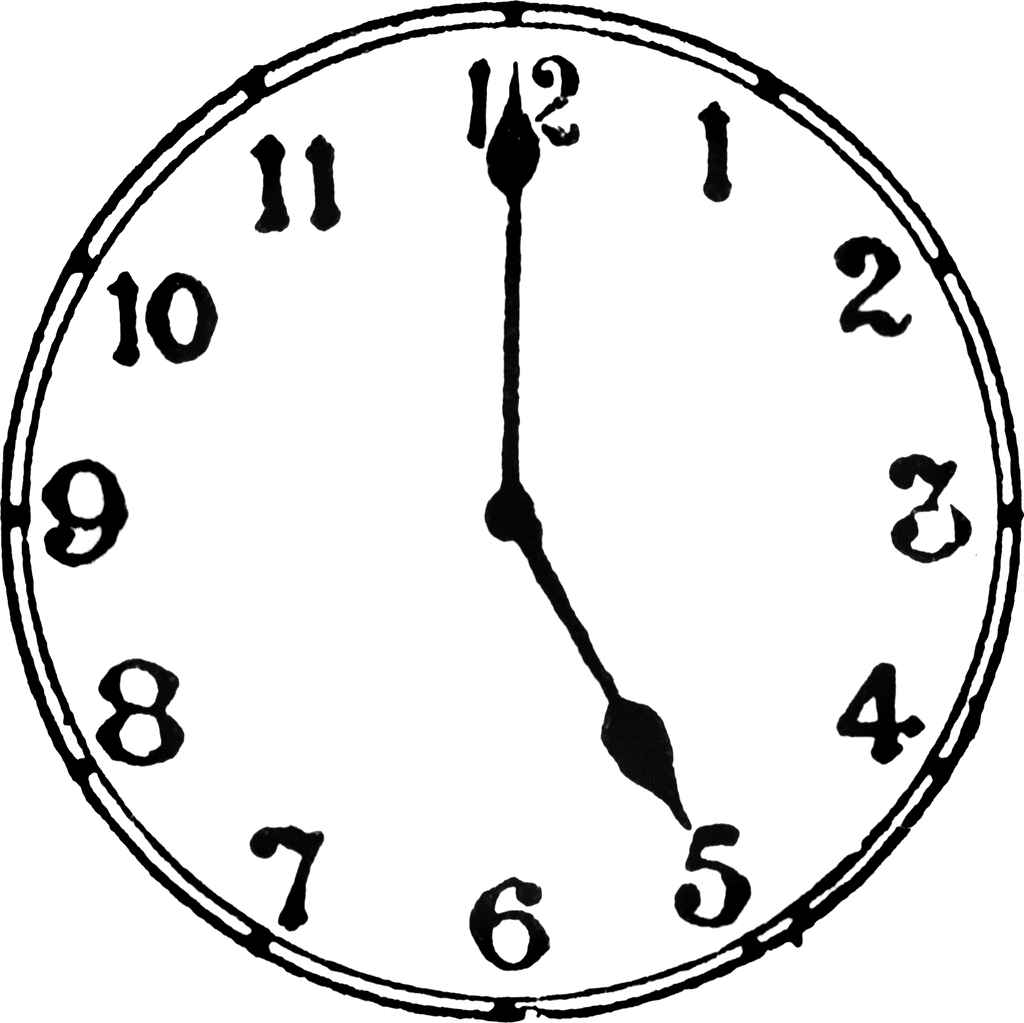 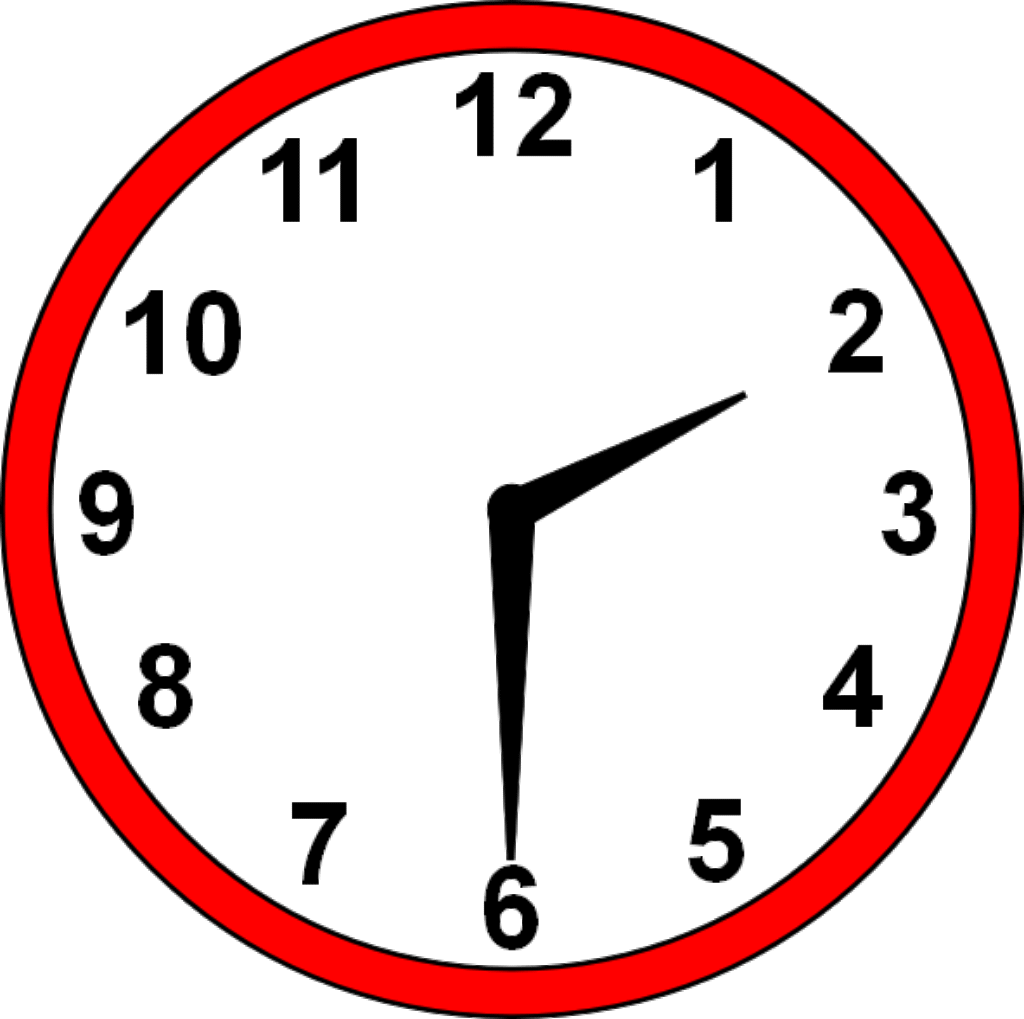 2.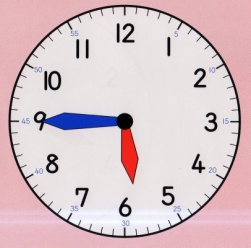 3.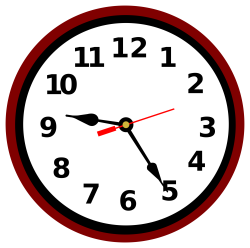 4.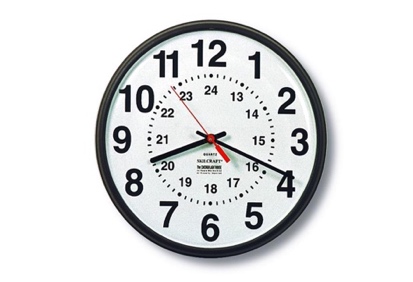 5.